Приложение 3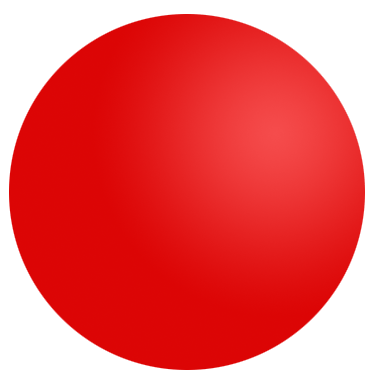 Запрещающие 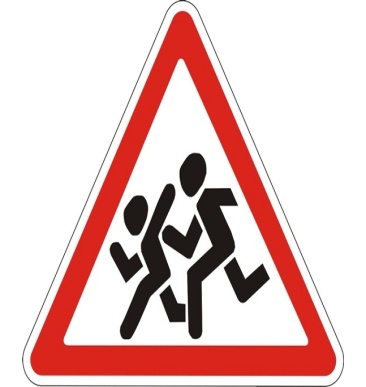 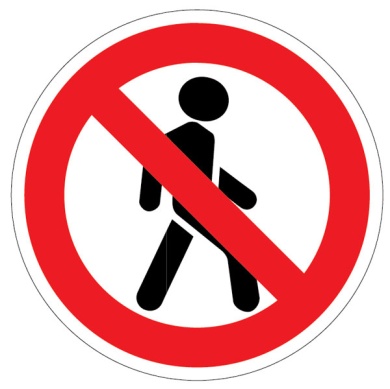 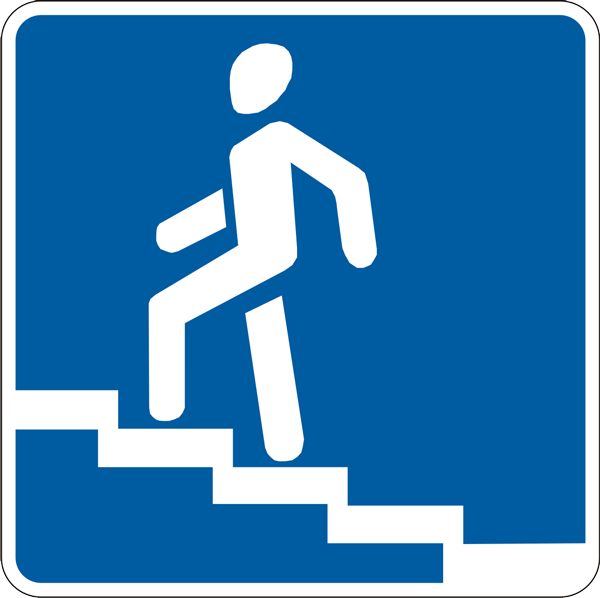 предупреждающие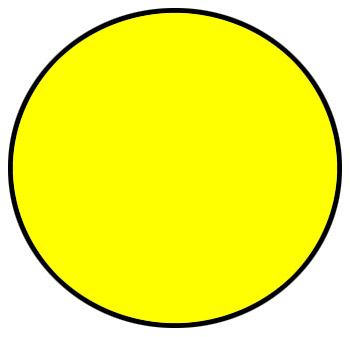 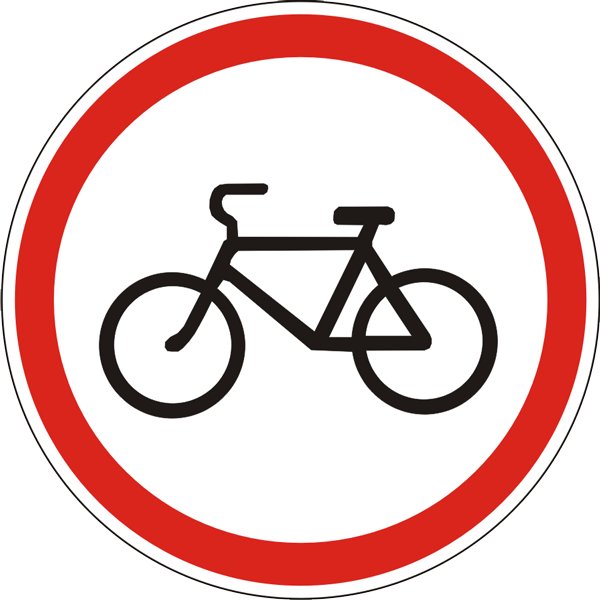 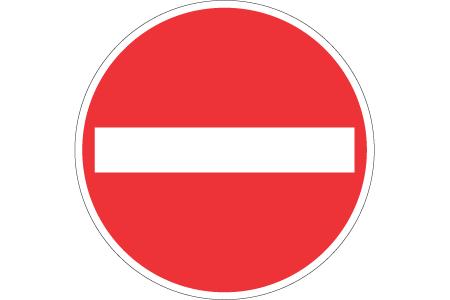 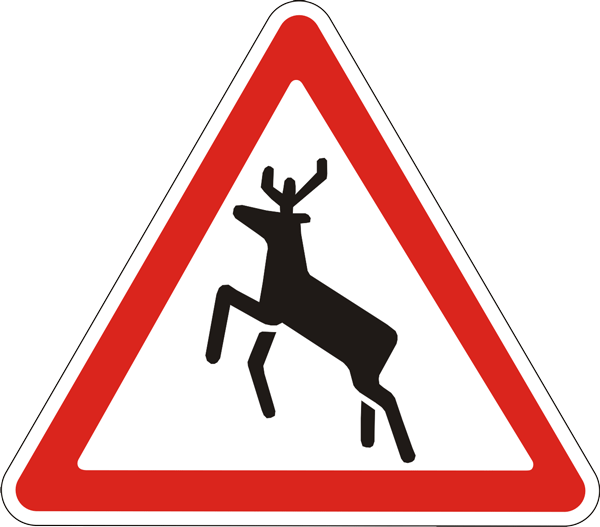 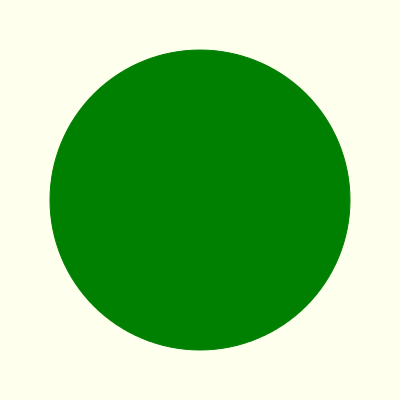 Информационно-указательные 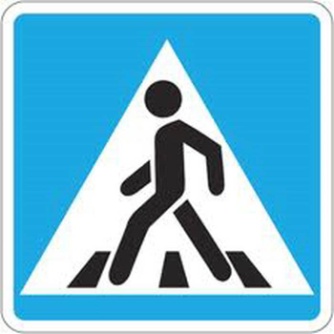 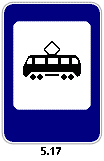 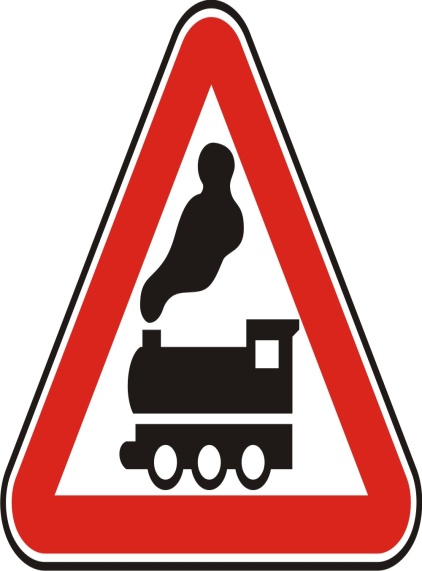 